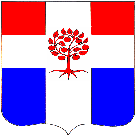 Администрациямуниципального образования Плодовское сельское поселениемуниципального образования Приозерский муниципальный районЛенинградской областиП О С Т А Н О В Л Е Н И Еот  11   ноября  2019 года                                 №308  В соответствии со ст. 14 Федерального закона № 131-ФЗ «Об общих принципах организации местного самоуправления Российской Федерации», Постановлением Правительства Российской Федерации от 10.02.2017 № 169 «Об утверждении Правил предоставления и распределения субсидий из федерального бюджета бюджетам субъектов Российской Федерации на поддержку государственных программ субъектов Российской Федерации и муниципальных программ формирования современной городской среды», руководствуясь Уставом муниципального образования Плодовское сельское поселение администрация муниципального образования Плодовское сельское поселение ПОСТАНОВЛЯЕТ:Внести в постановление администрации  от  20  марта  2018 года №69 «Об утверждении муниципальной программы «Формирование     комфортной      городской среды     на     территории     муниципального образования Плодовское сельское поселение на 2018-2024 годы» изменения и дополнения утвердив муниципальную программу (Приложение 1) в новой редакции.Опубликовать постановление на официальном сайте www.plodovskoe.ru.Постановление от 29 марта 2019 года №64  «О внесении изменений и дополнений в постановление администрации  от  20  марта  2018 года №69 «Об утверждении муниципальной программы «Формирование     комфортной      городской среды     на     территории     муниципального образования Плодовское сельское поселение на 2018-2024 годы» в новой редакции считать утратившим силуПостановление вступает в законную силу с момента опубликования.Контроль за исполнением настоящего постановления оставляю за собой.И. о. главы администрации                                                                                   А.А. Михеевисп: Михеев А.А.Разослано: дело-2, прокуратура – 1,сектор эк. и фин. - 1         	Утвержденапостановлением администрациимуниципального образованияПлодовское сельское поселениемуниципального образованияПриозерский муниципальный районЛенинградской областиот     ноября  2019 года №                                                                                                                          (Приложение № 1)Муниципальная программа«Формирование комфортной городской среды на территории муниципального образования Плодовское сельское поселение 
на 2018-2024 годы» (в новой редакции)Ответственные исполнители- заместитель главы администрации Плодовское сельское поселение Михеев А.А.тел. (81379) 96-147, адрес электронной почты: zam.plodov@gmail.comПаспорт
муниципальной программы «Формирование комфортной городской среды на территории муниципального образования Плодовское сельское поселение на 2018-2024 годы»1. Характеристика текущего состояния сферы благоустройстваВажнейшей задачей органов местного самоуправления муниципального образования Плодовское сельское поселение является формирование  и обеспечение среды, комфортной и благоприятной для проживания населения, в том числе благоустройство и надлежащее содержание дворовых территорий, наличие современных спортивно-досуговых и культурно-развлекательных общественных территорий, способных обеспечить необходимые условия для жизнедеятельности, отдыха и занятий физической культурой и спортом населения.Проект муниципальной программы подлежит общественному обсуждению в соответствии с Порядком проведения общественного обсуждения проекта муниципальной программы «Формирование комфортной городской среды», утвержденным постановлением Администрации муниципального образования Плодовское сельское поселение муниципального образования Приозерский муниципальный район Ленинградской области.Текущее состояние большинства дворовых территорий не соответствует современным требованиям к местам проживания граждан, обусловленным нормами Градостроительного и Жилищного кодексов Российской Федерации, а именно: некоторая часть асфальтобетонного покрытия дворовых проездов имеет высокую степень износа, так как срок службы дорожных покрытий с момента массовой застройки поселения многоквартирными домами истек, практически не производятся работы по озеленению дворовых территорий, малое количество парковок для временного хранения автомобилей, недостаточно оборудованных детских и спортивных площадок.Существующее положение обусловлено рядом факторов: введение новых современных требований к благоустройству и содержанию территорий, недостаточное финансирование программных мероприятий 
в предыдущие годы, отсутствие комплексного подхода к решению проблемы формирования и обеспечения среды, комфортной и благоприятной для проживания населения. Состояние парков, скверов за последние годы на территории поселения ухудшилось вследствие растущих антропогенных и техногенных нагрузок, значительной части необходим постоянный уход. Часть зеленых насаждений достигла состояния естественного старения, что требует особого ухода либо замены новыми посадками. Зеленые насаждения содержатся недостаточно качественно и системно, не ведется санитарная очистка насаждений, имеется большая доля деревьев, требующих сноса.Большинство парков и скверов представлены лишь наличием кустарников и  деревьев, требующих ухода, формовочной обрезки, уборки. 
На сегодняшний день отсутствуют объекты благоустройства – тропиночная сеть, скамейки, урны, архитектурные элементы, спортивно-оздоровительные площадки. То есть, первоначальное функциональное назначение использования данной территории утрачено.В настоящее время в Плодовском поселении существует потребность                                  в современных спортивно-досуговых и культурно-развлекательных площадках, способных обеспечить необходимые условия для занятий физической культурой и спортом населению, и, в первую очередь, для малообеспеченных семей, детей, молодежи, студентов  и инвалидов. Настоящая Программа позволит расширить материально-техническую базу муниципальных спортивных сооружений, обеспечить их качественное содержание, долгосрочность использования для всех групп населения.Комплексное благоустройство дворовых территорий и общественных территорий позволит поддержать их в удовлетворительном состоянии, повысить уровень благоустройства, выполнить архитектурно-планировочную организацию территории, обеспечить здоровые условия отдыха и жизни жителей. 2. Основные цели и задачи муниципальной программыПриоритетами муниципальной политики в области благоустройства является комплексное развитие современной городской инфраструктуры на основе единых подходов. Федеральным законом от 6 октября 2003 года № 131-ФЗ «Об общих принципах организации местного самоуправления в Российской Федерации» к вопросам местного значения городского поселения отнесены вопросы создания условий для массового отдыха жителей и организации обустройства мест массового отдыха населения.Основной целью реализации Программы является формирование комфортной городской среды на территории МО Плодовское сельское поселение путем благоустройства дворовых и общественных территорий.Для достижения поставленной цели определены следующие задачи: повышение уровня благоустройства дворовых территорий многоквартирных домов МО Плодовское сельское поселение. повышение уровня благоустройства общественных территорий МО Плодовское сельское поселение; повышение уровня вовлеченности заинтересованных граждан, организаций в реализацию мероприятий по благоустройству территорий, а так же дополнительное оборудование для маломобильных групп и инвалидов.Реализация Программы осуществляется по следующим направлениям: Благоустройство дворовых территорий МО Плодовское сельское поселение.Включающее в себя: - составление Адресного перечня дворовых территорий, подлежащих благоустройству в текущий этап реализации мероприятий муниципальной программы, формируемого из адресного перечня всех дворовых территорий, нуждающихся в благоустройстве (Приложение 1) в соответствии с Порядком предоставления, рассмотрения и оценки предложений заинтересованных лиц для включения дворовой территории в муниципальную программу «Формирование комфортной городской среды» на территории муниципального образования  Плодовское сельское поселение муниципального образования Приозерский муниципальный район Ленинградской области, утверждённым Распоряжением главы муниципального образования Плодовское сельское поселение МО Приозерский муниципальный район Ленинградской области от   31 октября   2017   года   №    35;- выполнение работ по благоустройству дворовых территорий многоквартирных домов в рамках минимального и дополнительного перечня работ по ремонту и благоустройству дворовых территорий и проездов к ним согласно утвержденного дизайн-проекта благоустройства дворовой территории и разработанной проектно-сметной документации в соответствии с Порядком разработки, обсуждения с заинтересованными лицами дизайн - проекта (проектно-сметной документации) благоустройства дворовых территории, являющимся Приложением 3 к муниципальной программе. Реализация данного мероприятия позволит создать благоприятные условия среды обитания, повысить комфортность проживания населения города, увеличить площадь озеленения территорий, обеспечить более эффективную эксплуатацию жилых домов, улучшить условия для отдыха и занятий спортом, обеспечить физическую, пространственную и информационную доступность зданий, сооружений, дворовых территорий для инвалидов и других маломобильных групп населения. Благоустройство общественных территорий МО Плодовское сельское поселение, в соответствии с проектом благоустройства наиболее посещаемой общественной территории населенного пункта.В ходе реализации мероприятия проводится: - составление Адресного перечня общественных территорий, подлежащих благоустройству в текущий этап реализации мероприятий муниципальной программы, формируемого из адресного перечня всех общественных территорий, нуждающихся в благоустройстве (Приложение 2) в соответствии с Порядком предоставления, рассмотрения и оценки предложений заинтересованных лиц для включения общественной территории в муниципальную программу «Формирование комфортной городской среды» на территории Плодовское сельское поселение муниципального образования Приозерский муниципальный район Ленинградской области, утверждённым Распоряжением главы муниципального образования Плодовское сельское поселение МО Приозерский муниципальный район Ленинградской области от   31 октября   2017   года   №   35; -  выполнение работ по благоустройству общественных территорий (в том числе, устройство и ремонт пешеходных тротуаров и дорожек, обустройство цветников и газонов, посадка новых и вырубка аварийных деревьев, установка урн, скамеек и малых архитектурных форм, обеспечение физической, пространственной и информационной доступности общественных территорий для инвалидов и других маломобильных групп населения, озеленение общественных территорий и т.п.).Вовлечение граждан, организаций в реализацию мероприятий в сфере формирования комфортной городской среды.В ходе реализации мероприятия проводится: - информирование граждан о проводимых мероприятиях по благоустройству дворовых и общественных территорий; - софинансирование мероприятий по благоустройству дворовых территорий многоквартирных домов; - обсуждение общественных территорий, подлежащих благоустройству; - трудовое участие граждан, организаций и иных лиц в реализации мероприятий по благоустройству посредством проведения весеннего и осеннего месячников по санитарной очистке территории города. Проведение информационно-разъяснительной работы среди граждан, бизнеса в целях популяризации и вовлечения их в реализации по благоустройству общественных территорий. При формировании предложений по благоустройству дворовых территорий заинтересованным лицам, собственникам помещений в многоквартирных домах предлагаются виды работ по благоустройству дворовых территорий многоквартирных домов, входящих в минимальный перечень работ (в соответствии с перечнем, установленным постановлением Правительства от 10 февраля 2017 года №169): - ремонт внутридворовых проездов; - обеспечение освещения дворовых территорий;- установку скамеек, урн для мусора. Стоимость выполняемых работ в соответствии с минимальным перечнем, включенным в предложения заинтересованных лиц и по которым в результате рассмотрения и оценки предложений граждан, заинтересованных лиц на включение дворовых территорий многоквартирных домов в программу Комиссией принято положительное решение, будет определена путем: составления локальных сметных расчетов или расчет стоимости работ, исходя из единичных расценок; согласования дизайн-проекта благоустройства дворовой территории, а так же на участие в контроле, в том числе  промежуточном, и приемке работ по благоустройству дворовой территории.  Дополнительный перечень работ по благоустройству дворовых территорий (соответствующий перечню, установленному региональной программой) включает в себя: - оборудование детских и (или) спортивных площадок; - оборудование автомобильных парковок; - озеленение дворовых территорий; - установка ограждений; - установка МАФ и городской мебели; - обустройство площадок для отдыха; - ремонт подпорных стенок; - обустройство (ремонт) ливневой канализации. Реализация мероприятий дополнительного перечня работ осуществляется при условии реализации всех мероприятий, предусмотренных в минимальном перечне работ. В случае отсутствия необходимости реализации одного и (или) нескольких мероприятий предусмотренных в минимальном перечне работ, в соответствии с техническим состоянием элементов, возможна реализация мероприятий, предусмотренных в дополнительном перечне работ, без необходимости реализации всех мероприятий предусмотренных в минимальном перечне работ. Важными задачами реализации программы являются: создание общественной комиссии, с функциями контроля выполнения Программы, и участия в согласовании отчетов и приемке работ; проведение 	общественных 	обсуждений 	и 	утверждение 	Программы  и дизайн-проектов объектов; свободное право предложения объектов для включения в Программу; - доступность городской среды для маломобильных групп населения. Срок реализации Программы – 2018-2024 годы, с возможностью внесения изменений в сроки реализации Программы.  3. Сроки реализации муниципальной программы.Сроки реализации Программы 2018-2024 годы.  Программа реализуется в пять этапов: 2018 г. (первый этап), 2019 г. (второй этап), 2020-2021 г. (третий этап), 2022-2024 г. (четвертый этап), 2022 г4. Мероприятия муниципальной программыМуниципальная программа состоит из 2 мероприятий: благоустройство дворовых территорий и благоустройство общественных территорий.Участие заинтересованных лиц при выполнении работ по благоустройству дворовых территорий  в рамках дополнительного перечня работ предусмотрено в форме привлечения заинтересованных лиц к проведению демонтажных и общестроительных работ, не требующих специализированных навыков и квалификации, а также мероприятий по уборке территории после завершения работ. Реализация мероприятий дополнительного перечня работ осуществляется при условии реализации всех мероприятий, предусмотренных в минимальном перечне работ. В случае отсутствия необходимости реализации одного и (или) нескольких мероприятий предусмотренных в минимальном перечне работ, в соответствии с техническим состоянием элементов, возможна реализация мероприятий, предусмотренных в дополнительном перечне работ, без необходимости реализации всех мероприятий предусмотренных в минимальном перечне работ.Расходы на реализацию муниципальной программы**Расходы на реализацию муниципальной программы будут сформированы в соответствии с формированием адресного перечня дворовых территорий и адресного перечня общественных территорий в соответствии с Порядком представления, рассмотрения и оценки предложений заинтересованных лицо включении дворовой территории в муниципальную программу «Формирование комфортной городской среды на территории муниципального образования Плодовское сельское поселение в 2018-2024 годы»Ожидаемые результаты реализации муниципальной программы с указанием целевых индикаторов и показателейВ результате реализации Программы планируется выполнить: - благоустройство дворовых территорий МКД – 9 ед.; - благоустройство общественных территорий – 2 ед. В результате реализации программы к 2024 году планируется обеспечить: 1. Формирование комфортных и безопасных условий проживания граждан; 2. Сохранение и улучшение мест общего пользования и массового отдыха населения;                             3. Формирование положительного имиджа Плодовского сельского поселения. 4. Достижение на достаточном уровне духовного, нравственно-эстетического и физического развития жителей муниципального образования Плодовское сельское поселение. Механизм реализации муниципальной программы.Включение предложений заинтересованных лиц о включении территории общего пользования или дворовой территории многоквартирного дома (группы многоквартирных домов) в программу осуществляется путем реализации следующих этапов: 1) Проведение общественного обсуждения проекта муниципальной программы «Формирование комфортной городской среды на территории МО Плодовское  сельское поселение на 2018-2024 годы» 2) Рассмотрение и оценки предложений заинтересованных лиц на включение в адресный перечень дворовых территорий многоквартирных домов, расположенных на  территории сельского поселения, на которых планируется благоустройство в текущем году  3) Подготовка и утверждение дизайн-проектов благоустройства дворовых территорий 4) Подготовка и утверждение дизайн-проектов благоустройства общественных территорий. 8. Методика оценки эффективности муниципальной программы7.1. Настоящая Методика определяет порядок оценки результативности и эффективности реализации муниципальной программы. 7.2. Для расчета эффективности реализации Программы (эффективности расходования бюджетных средств) используются индикаторы и показатели отчета о реализации Программы. 7.3. Под результативностью понимается степень достижения запланированных показателей за счет реализации мероприятий Программы. Результативность измеряется путем сопоставления фактически достигнутых значений показателей с плановыми значениями. 7.4. В качестве критериев оценки результативности реализации Программы и программных мероприятий используется индекс результативности и интегральная оценка результативности. 7.5. Индекс результативности Программы (мероприятия) оценивается по каждому целевому показателю в год t и за расчетный период T: Рit  ,где: Рit – результативность достижения i-го показателя, характеризующего ход реализации Программы, в год t; Пфit – фактическое значение i-го показателя, характеризующего реализацию Программы, в год t; Ппit – плановое значение i-го показателя, характеризующего реализацию Программы, в год t; i – номер показателя Программы. 7.6. Интегральная оценка результативности Программы в год t определяется по следующей формуле: mSUM Рit1Ht = ------- x 100,mгде: Ht – интегральная оценка результативности Программы в год t (в процентах); Рit – индекс результативности по i-му показателю в год t; m – количество показателей Программы. Все целевые и объемные показатели Программы являются равнозначными. 7.7. Эффективность реализации Программы определяется как соотношение интегральной оценки результативности Программы и уровня финансирования: Эt = где: Эt – эффективность Программы в год t; St – уровень финансирования Программы в год t, определяется как отношение фактического объема финансирования к запланированному объему финансирования в год t; Ht – интегральная оценка результативности Программы в год t. 7.8. При завершении расчетов показателей формулируются выводы по оценке эффективности реализации Программы с учетом следующих критериев: значение показателя (Эt) от 90 до 110% - реализация Программы соответствует запланированным результатам при запланированном объеме расходов – запланированная эффективность реализации Программы; значение показателя (Эt) более 110% - эффективность реализации Программы более высокая по сравнению с запланированной; значение показателя (Эt) от 50 до 90% - эффективность реализации Программы более низкая по сравнению с запланированной; значение показателя (Эt) менее 50% - Программа реализуется неэффективно. 7.9. В случае если эффективность реализации Программы более низкая по сравнению с запланированной или Программа реализуется неэффективно по итогам ежегодной оценки, формируется соответствующее заключение о внесении изменений в Программу или о досрочном прекращении реализации Программы.Приложение 1 к муниципальной программе«Формирование комфортной городской среды на территории муниципального образования Плодовское сельское поселениев 2018-2024 годы»Адресный перечень дворовых территорий многоквартирных домов, муниципального образования Плодовское сельское поселение, нуждающихся в проведении работ по благоустройствуПриложение 2 к муниципальной программе«Формирование комфортной городской среды на территории муниципального образования Плодовское сельское поселениев 2018-2024 годы»Адресный перечень общественных территорий общего пользования муниципального образования Плодовское сельское поселение, нуждающихся в проведении работ по благоустройствуНаименование
ПрограммыМуниципальная программа «Формирование комфортной городской среды на территории муниципального образования Плодовское сельское поселение на 2018-2024 годы»  (далее – Программа)Ответственный исполнитель муниципальной программыАдминистрация муниципального образования Плодовское сельское поселение муниципального образования Приозерский муниципальный район Ленинградской области Соисполнители муниципальной программыНе предусмотреныУчастники муниципальной программы Администрация МО Плодовское сельское поселение,Правительство Ленинградской области, организации (посогласованию), граждане (по согласованию)Основание для разработки программы - Федеральный закон от 06.10.2003 года № 131-ФЗ «Об общихпринципах организации местного самоуправления в Российской Федерации»,- Постановление правительства Российской Федерации от10.02.2017 № 169 «Об утверждении Правил предоставления ираспределения субсидий из федерального бюджета бюджетамсубъектов Российской Федерации на поддержкугосударственных программ субъектов Российской Федерации имуниципальных программ формирования современнойгородской среды».Мероприятия муниципальной программы1. Благоустройство дворовых территорий2. Благоустройство общественных территорийЦель
муниципальной
программы- формирование комфортной городской среды на территории муниципального образованияЗадачи
муниципальной
программы1. Формирование единого облика дворовых территорий поселения2. Улучшение комфорта дворовых и общественных территорий3. Увеличение количества благоустроенных дворовых территорий на территории Плодовского сельского поселения4. Увеличение количества благоустроенных общественных территорий на территории Плодовского сельского поселения5. Повышение уровня вовлеченности заинтересованных граждан, организаций в реализацию мероприятий по благоустройству территории сельского поселения.Основные индикаторы реализации 
(целевые задания)
Программы1. Увеличение доли благоустроенных дворовых территорийв сельском поселении;2. Увеличение доли благоустроенных общественныхтерриторий сельского поселенияСроки и этапы
реализации
муниципальной
программы2018-2024 годы1 этап: - 2018 год2 этап: - 2019 год3 этап 2020-2021 годы4 этап  2022-2024 годыПрогнозируемые объемы и
источники
финансирования
ПрограммыОбщий объем финансирования программы составит 34 618,81 тыс. рублей.Общий объем финансирования программы в 2018 годусоставит 5 154,639 тыс. руб., в том числе:местный бюджет – 154,63918 тыс. руб.областной бюджет – 5 000,00тыс. руб.Общий объем финансирования программы в 2019 годусоставит 8 247, 423 тыс. руб., в том числе:местный бюджет – 247,423 тыс. руб.областной бюджет – 8 000,00 тыс. руб.Общий объем финансирования программы в 2020 годусоставит 21 216,748 тыс. руб., в том числе:местный бюджет – 2 333,84 тыс. руб.областной бюджет – 18 882,91 тыс. руб.Общий объем финансирования программы в 2021 годусоставит ……….. тыс. руб., в том числе:местный бюджет – ……… тыс. руб.областной бюджет – ……… тыс. руб.Общий объем финансирования программы в 2022 годусоставит ……….. тыс. руб., в том числе:местный бюджет – ……… тыс. руб.областной бюджет – ……… тыс. руб.Общий объем финансирования программы в 2023 годусоставит ……….. тыс. руб., в том числе:местный бюджет – ……… тыс. руб.областной бюджет – ……… тыс. руб.Общий объем финансирования программы в 2024 годусоставит ……….. тыс. руб., в том числе:местный бюджет – ……… тыс. руб.областной бюджет – ……… тыс. руб.Ожидаемые
результаты
реализации
Программы- рост доли благоустроенных дворовых территорий от общего количества дворовых территорий до 10 %; - количество благоустроенных дворовых территорий – 9 ед.; - рост доли благоустроенных общественных территорий от общего количества общественных территорий до 10%; - количество 	благоустроенных 	общественных территорий - 2 ед;  Благоустройство дворовых территорийБлагоустройство дворовых территорийМинимальный переченьДополнительный перечень1.Ремонт внутридворовых проездов1. Озеленение территорий2.Обеспечение освещения дворовых территорий2. Обустройство автомобильных парковок3.Установка скамеек3. Оборудование детских площадок4.Установка урн      4. Другие виды работБлагоустройство общественных территорийБлагоустройство общественных территорийБлагоустройство общественных территорийМинимальный переченьДополнительный перечень1. Обеспечение освещения  территорий1. Озеленение территорий2. Установка скамеек2. Обустройство автомобильных парковок3. Установка урн3. Другие виды работ№ строки№ строкиИсточники финансированияВсего (тыс.руб)В том числеВ том числеВ том числеВ том числеВ том числеВ том числеВ том числеВ том числеВ том числеВ том числеВ том числе№ строки№ строкиИсточники финансированияВсего (тыс.руб)2018г.2019г.2020г.2021 г.2021 г.2022 г.2022 г.2022 г.2023 г.2023 г.2024 г.112345677888ОБЩИЕ РАСХОДЫ НА РЕАЛИЗАЦИЮ МУНИЦИПАЛЬНОЙ ПРОГРАММЫОБЩИЕ РАСХОДЫ НА РЕАЛИЗАЦИЮ МУНИЦИПАЛЬНОЙ ПРОГРАММЫОБЩИЕ РАСХОДЫ НА РЕАЛИЗАЦИЮ МУНИЦИПАЛЬНОЙ ПРОГРАММЫОБЩИЕ РАСХОДЫ НА РЕАЛИЗАЦИЮ МУНИЦИПАЛЬНОЙ ПРОГРАММЫОБЩИЕ РАСХОДЫ НА РЕАЛИЗАЦИЮ МУНИЦИПАЛЬНОЙ ПРОГРАММЫОБЩИЕ РАСХОДЫ НА РЕАЛИЗАЦИЮ МУНИЦИПАЛЬНОЙ ПРОГРАММЫОБЩИЕ РАСХОДЫ НА РЕАЛИЗАЦИЮ МУНИЦИПАЛЬНОЙ ПРОГРАММЫОБЩИЕ РАСХОДЫ НА РЕАЛИЗАЦИЮ МУНИЦИПАЛЬНОЙ ПРОГРАММЫОБЩИЕ РАСХОДЫ НА РЕАЛИЗАЦИЮ МУНИЦИПАЛЬНОЙ ПРОГРАММЫОБЩИЕ РАСХОДЫ НА РЕАЛИЗАЦИЮ МУНИЦИПАЛЬНОЙ ПРОГРАММЫОБЩИЕ РАСХОДЫ НА РЕАЛИЗАЦИЮ МУНИЦИПАЛЬНОЙ ПРОГРАММЫОБЩИЕ РАСХОДЫ НА РЕАЛИЗАЦИЮ МУНИЦИПАЛЬНОЙ ПРОГРАММЫОБЩИЕ РАСХОДЫ НА РЕАЛИЗАЦИЮ МУНИЦИПАЛЬНОЙ ПРОГРАММЫОБЩИЕ РАСХОДЫ НА РЕАЛИЗАЦИЮ МУНИЦИПАЛЬНОЙ ПРОГРАММЫОБЩИЕ РАСХОДЫ НА РЕАЛИЗАЦИЮ МУНИЦИПАЛЬНОЙ ПРОГРАММЫВсегоВсего13402,0625 154,6398247,423000000000в том числе за счет средств:в том числе за счет средств:13402,0625 154,6398247,423000000000федерального бюджета (плановый объем)федерального бюджета (плановый объем)000000000000областного бюджета (плановый объем)областного бюджета (плановый объем)13000,0008000,00000000000местного бюджета (плановый объем)местного бюджета (плановый объем)402,062154,6390000000000прочих источников (плановый объем)прочих источников (плановый объем)000000000000Благоустройство дворовых территорийБлагоустройство дворовых территорийБлагоустройство дворовых территорийБлагоустройство дворовых территорийБлагоустройство дворовых территорийБлагоустройство дворовых территорийБлагоустройство дворовых территорийБлагоустройство дворовых территорийБлагоустройство дворовых территорийБлагоустройство дворовых территорийБлагоустройство дворовых территорийБлагоустройство дворовых территорийБлагоустройство дворовых территорийБлагоустройство дворовых территорийБлагоустройство дворовых территорийВсегоВсего5 154,6395 154,6390000000000в том числе за счет средств:в том числе за счет средств:5 154,6395 154,6390000000000федерального бюджета (плановый объем)федерального бюджета (плановый объем)000000000000областного бюджета (плановый объем)областного бюджета (плановый объем)5000,00154,639180000000000местного бюджета (плановый объем)местного бюджета (плановый объем)000000000000прочих источников (плановый объем)прочих источников (плановый объем)000000000000Благоустройство общественных территорийБлагоустройство общественных территорийБлагоустройство общественных территорийБлагоустройство общественных территорийБлагоустройство общественных территорийБлагоустройство общественных территорийБлагоустройство общественных территорийБлагоустройство общественных территорийБлагоустройство общественных территорийБлагоустройство общественных территорийБлагоустройство общественных территорийБлагоустройство общественных территорийБлагоустройство общественных территорийБлагоустройство общественных территорийБлагоустройство общественных территорийВсегоВсего008247,42321216,74821216,7480000000в том числе за счет средств:в том числе за счет средств:008247,42321216,74821216,7480000000федерального бюджета (плановый объем)федерального бюджета (плановый объем)000000000000областного бюджета (плановый объем)областного бюджета (плановый объем)008000,0018882,9118882,910000000местного бюджета (плановый объем)местного бюджета (плановый объем)00247,4232 333,842 333,840000000прочих источников (плановый объем)прочих источников (плановый объем)000000000000№ п\пАдресНаименование управляющей организации1.пос. Плодовое ул. Центральная д.1, д.2, д.3 ООО «ВЕРИС»2.пос. Плодовое ул. Центральная д.16, д.4 ООО «ВЕРИС»3.пос. Плодовое ул. Центральная д.5, д.9, д.10, д.15ООО «ВЕРИС»4.пос. Плодовое ул. Центральная д.7, д.8ООО «ВЕРИС»5.пос. Плодовое ул. Школьная д.11, д.12, д.13ООО «ВЕРИС»6.пос. Плодовое ул. Школьная д.14ООО «ВЕРИС»7.пос. Плодовое ул. Парковая д.4, д.4а, д.6, д.8, д. 10ООО «ВЕРИС»8.пос. Трактоное ул. Механизаторов д.1, д. 2, д. 3, 18, д.19ООО «ВЕРИС»9.пос. Соловьевка ул. Центральная д.102, д. 104ООО «ВЕРИС»№ п\пНаименование  Адрес  1.Территория у администрацииЛенинградская область, Приозерский район, п. Плодовое, ул. Центральная2.Площадь у Дома культуры Ленинградская область, Приозерский район, п. Плодовое, ул. Центральная/ ул. Школьная